अखिल भारतीय आयुर्विज्ञानसंस्थान, मंगलगिरीALL INDIA INSTITUTE OF MEDICAL SCIENCESMangalagiri, Guntur (A.P.) – 522503Website: www.aiimsmangalagiri.edu.inRef. No.: AIIMS MG/STORE/Tender/2020-21/Pathology/PAC/Trinocular Upright Microscope  Dated: 03/12/2020 Subject: Proposal for the procurement of “TRINOCULAR UPRIGHT MICROSCOPE” for the Pathology department, AIIMS Mangalagiri.The request received from Pathology Department, AIIMS Mangalagiri for the purchase of captioned Item from OLYMPUS CORPORATION, Shinjuku monolith, 3-1 Nishi- Shinjuku 2-chrome, Shinjuku-ku, Tokyo 163-0914, Japan on Proprietary basis.The Notice is being uploaded for general information of Aspirant Manufacturers/Dealers/ Distributors to submit their objections/proposal, if any, on proprietorship of these items.In case, the product of any Manufacturer/Authorized distributor/dealer conforms to the enclosed specifications, they may submit their proposal for the supply same item along with the following: Product brochure;Point-by-point compliance of the, Enclosed specifications, along with all Relevant documentary evidence.The objection/ proposal should be sent in sealed cover to, the office of Sr. Store Officer, 1st floor Dharmsala building, Old TB Sanatorium Road, AIIMS Mangalagiri, Mangalagiri, Guntur (AP), 522503; so as to reach on or before 17/12/2020 upto15:00 Hrs., failing which it will be presumed that no any other vendor is interested to offer comments/protest and case will be decided accordingly on its merit.The reference number: ………………, Date: …/../2020, due on: …/../2020 should be super scribed on sealed envelope.Yours faithfully		Sr. Store officer(for DIRECTOR AIIMS Mangalagiri)Encl: 1. PAC Certificate         2. Schedule of requirement/ Technical SpecificationPAC CERTIFICATE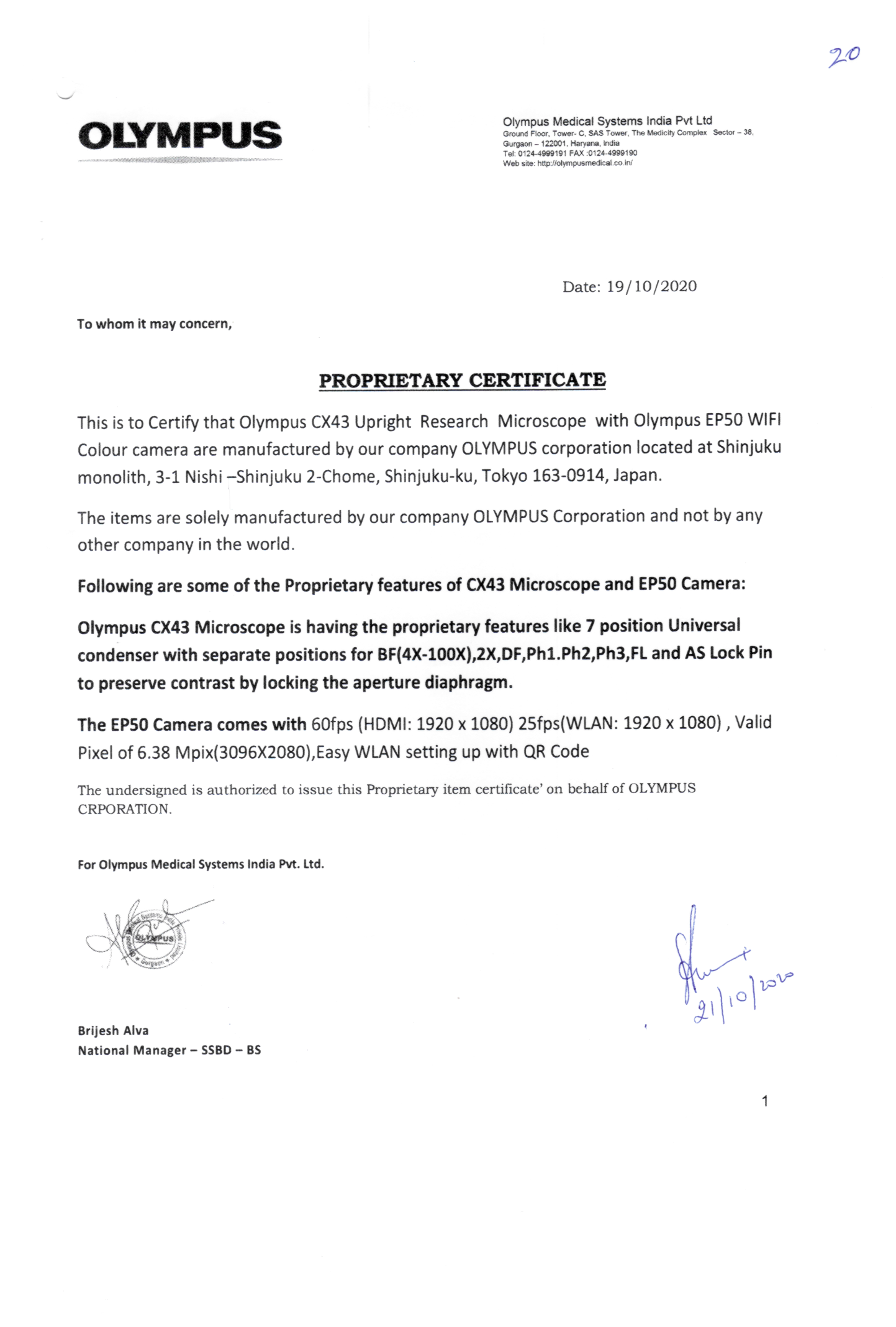 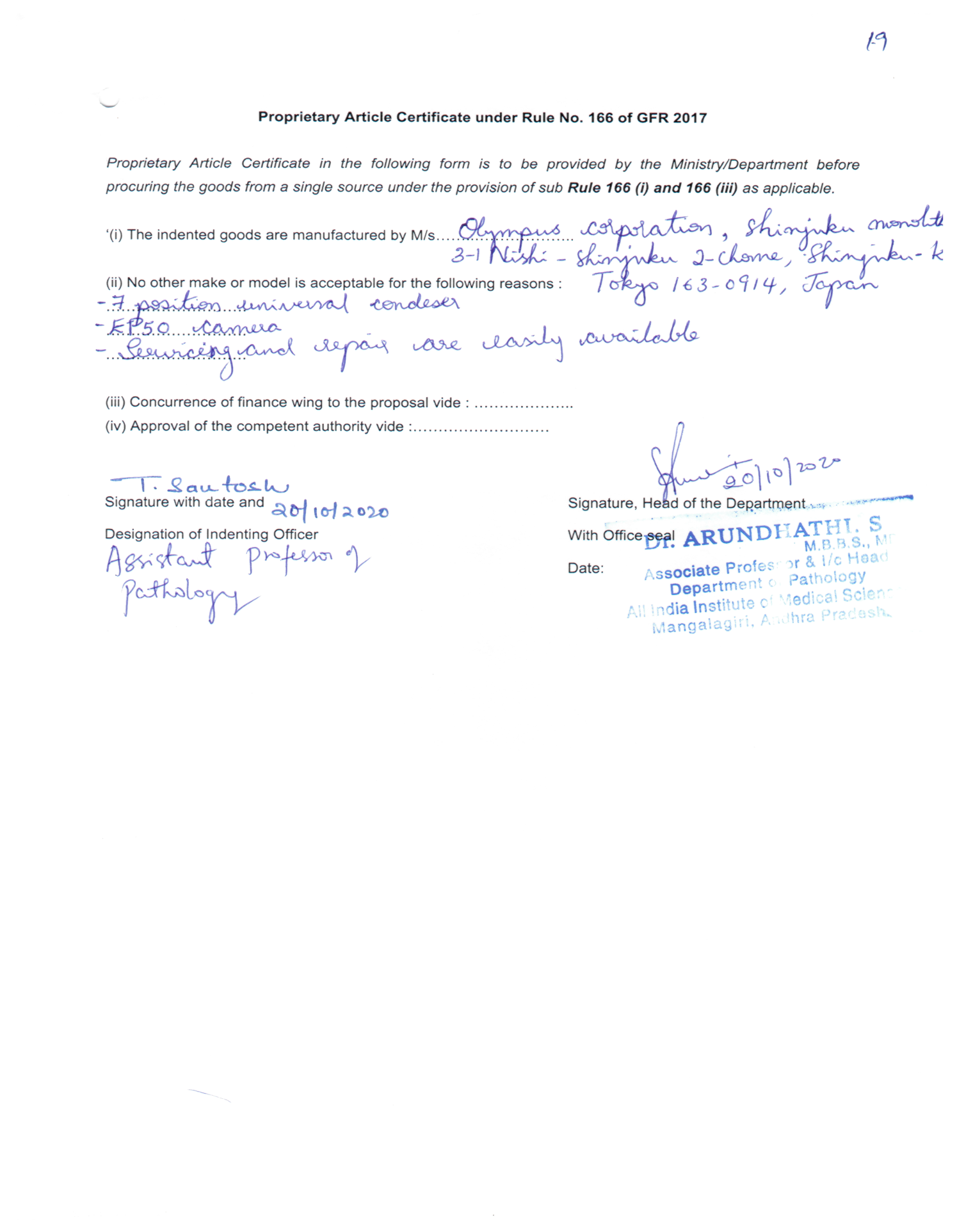 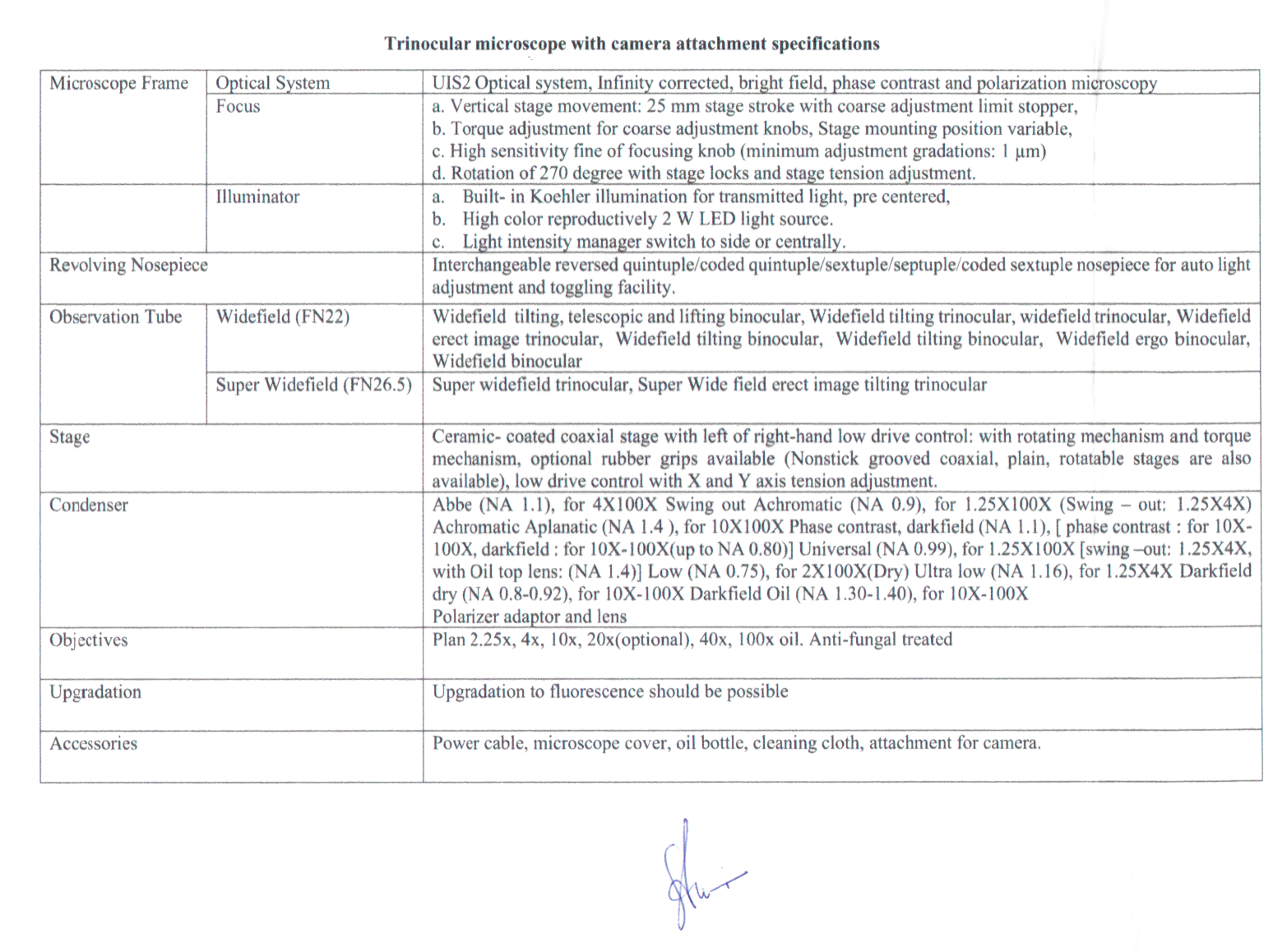 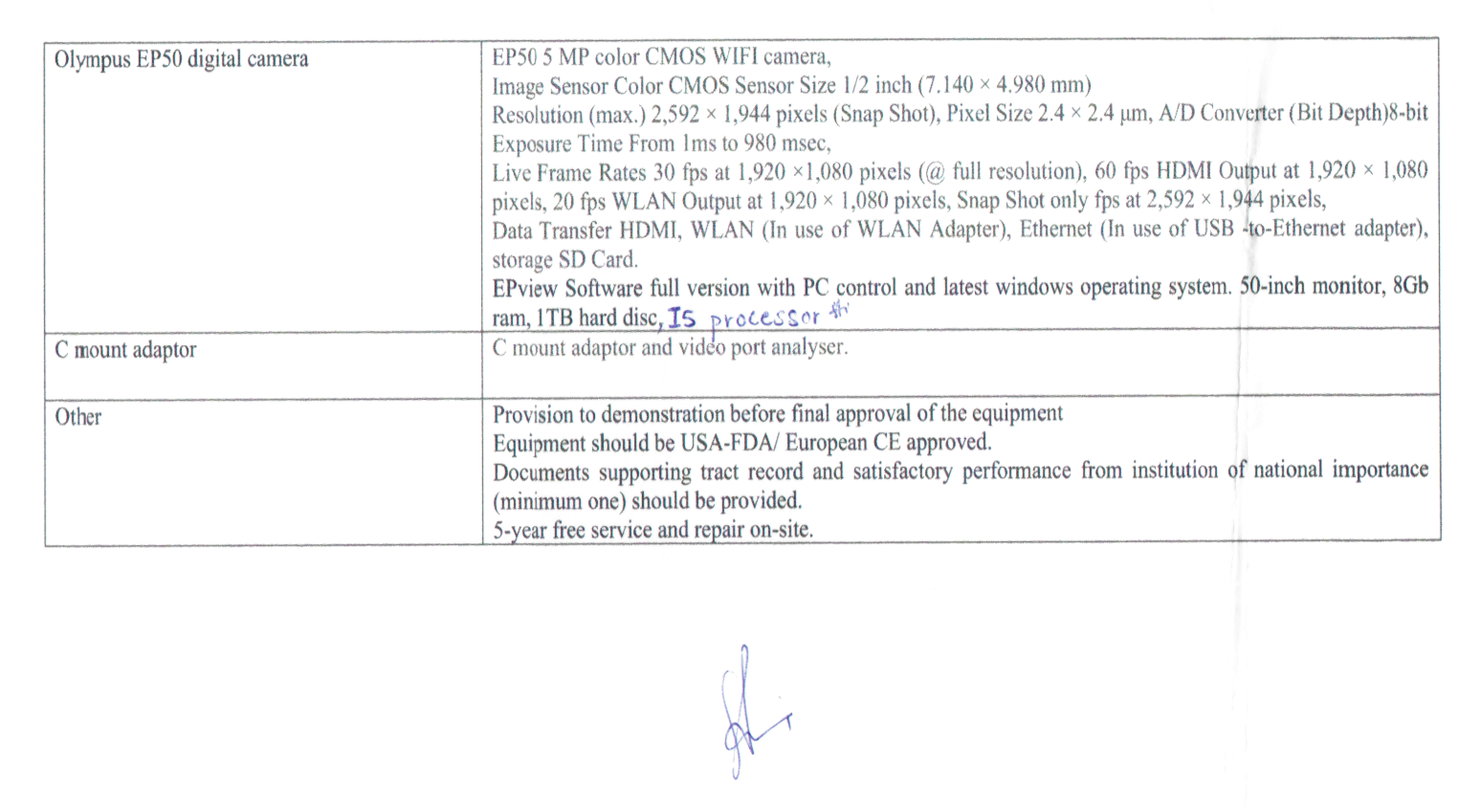 TRINOCULAR MICROSCOPE WITH CAMERA ATTACHMENT SPECIFICATIONSMicroscope FrameOptical SystemUIS2 Optical system, Infinity corrected, bright field, phase contrast and polarization microscopyMicroscope FrameFocusVertical stage movement: 25 mm stage stroke with coarse adjustment limit stopper,Torque adjustment for coarse adjustment knobs, Stage mounting position variable,High sensitivity fine of focusing knob (minimum adjustment gradations: I pm)Rotation of 270 degree with stage locks and stage tension adjustment.Microscope FrameIlluminatorBuilt- in Koehler illumination for transmitted light, pre centered,High color reproductively 2 W LED light source.Light intensity manager switch to side or centrally.Revolving NosepieceRevolving NosepieceInterchangeable reversed quintuple/coded quintuple/sextuple/septuple/coded sextuple nosepiece for auto light adjustment and toggling facility.Observation TubeWidefield (FN22)Widefield tilting, telescopic and lifting binocular, Widefield tilting trinocular, widefield trinocular, Widefield erect image trinocular, Widefield tilting binocular, Widefield tilting binocular, Widefield ergo binocular, Widefield binocularObservation TubeSuper Widefield (FN 26.5)Super widefield trinocular, Super Wide field erect image tilting trinocularStageStageCeramic- coated coaxial stage with left of right-hand low drive control: with rotating mechanism and torque mechanism, optional rubber grips available ( Non-stick grooved coaxial, plain, rotatable stages are also available), low drive control with X and Y axis tension adjustment.CondenserCondenserAbbe ( NA 1.1), for 4X100X Swing out Achromatic ( NA 0.9), for 1.25X100X (Swing - out: 1.25X4X) Achromatic Aplanatic ( NA 1.4 ), for 10X100X Phase contrast, darkfield (NA 1.1), [ phase contrast : for 10X- 100X, darkfield : for 10X-100X( up to NA 0.80)] Universal ( NA 0.99), for 1.25X 100X [swing -out: 1.25X4X, with Oil top lens: ( NA 1.4)] Low ( NA 0.75), for 2X100X( Dry) Ultra low ( NA 1.16), for 1.25X4X Darkfield dry ( NA 0.8-0.92), for 10X-100X Darkfield Oil ( NA 1.30-1.40), for 10X-100XPolarizer adaptor and lensObjectivesObjectivesPlan 2.25x, 4x, 10x, 20x(optional), 40x, 100x oil. Anti-fungal treatedUpgradationUpgradationUpgradation to fluorescence should be possibleAccessoriesAccessoriesPower cable, microscope cover, oil bottle, cleaning cloth, attachment for camera.Olympus EP50 digital cameraOlympus EP50 digital cameraEP5G 5 MP color CMOS WIFI camera,Image Sensor Color CMOS Sensor Size 1/2 inch (7.140 x 4.980 mm)Resolution (max.) 2592 * 1944 pixels (Snap Shot), Pixel Size 2.4 x 2.4 pm, AD Converter (Bit Depth) 8 bitExposure Time From 1 ms to 980 msec,Live Frame Rates 30 fps at 1920 x 1080 pixels (@ full resolution), 60 fps HDMI Output at 1,920 * 1,080pixels, 20 fps WLAN Output at 1920 x 1080 pixels, Snap Shot only fps at 2,592 x 1944 pixels,Data Transfer HDMI, WLAN (In use of WLAN Adapter), Ethernet (In use of USB -to-Ethernet adapter),storage SD Card.EPview Software full version with PC control and latest windows operating system. 50-inch monitor, 8Gb ram, 1TB hard disc, I5 processor.C mount adaptorC mount adaptorC mount adaptor and video port analyser.OtherOtherProvision to demonstration before final approval of the equipmentEquipment should be USA-FDA/ European CE approved.Documents supporting tract record and satisfactory performance from institution of national importance (minimum one) should be provided.5-year free service and repair on-site.